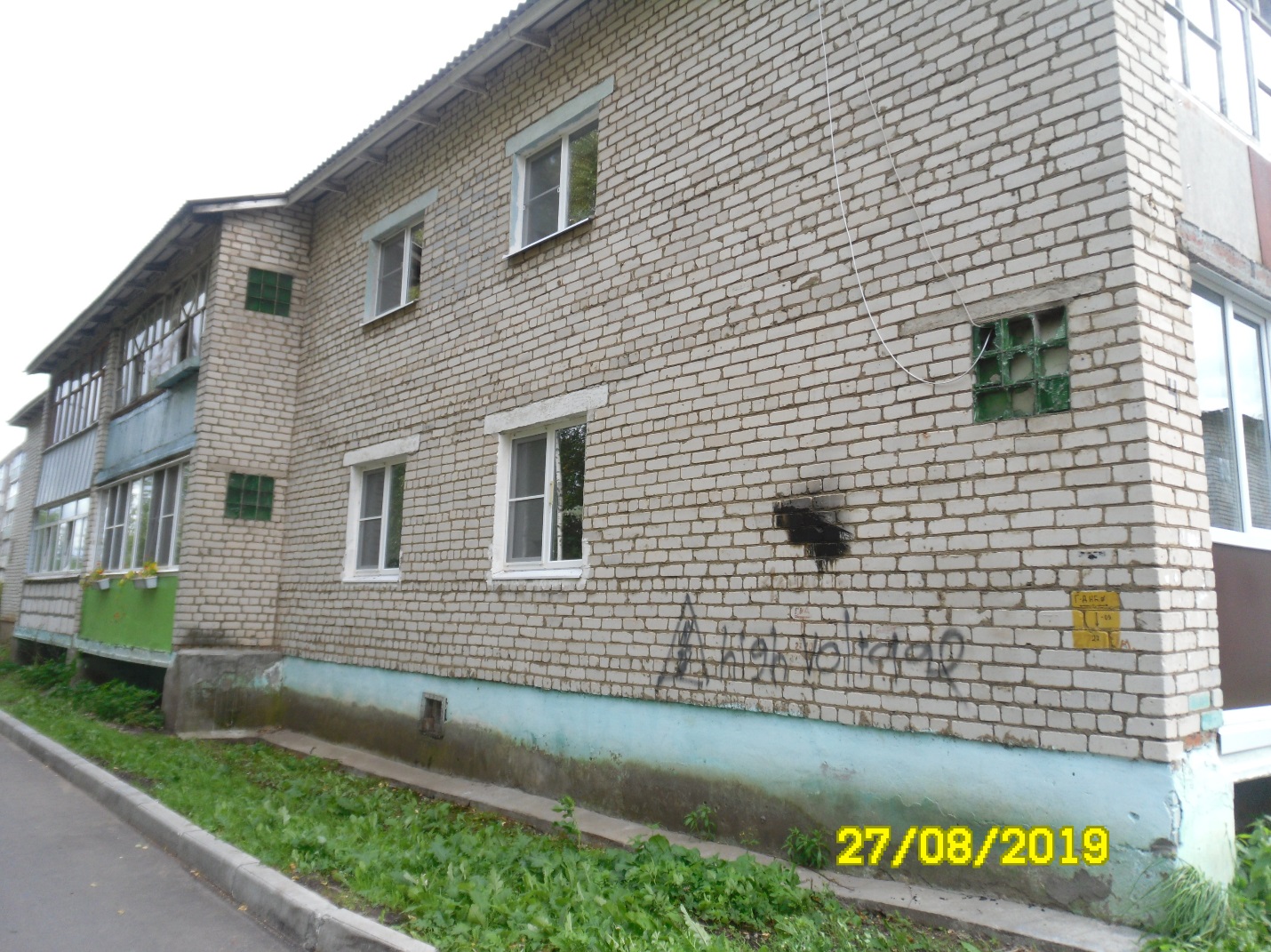 пос. Октябрьский, д. 4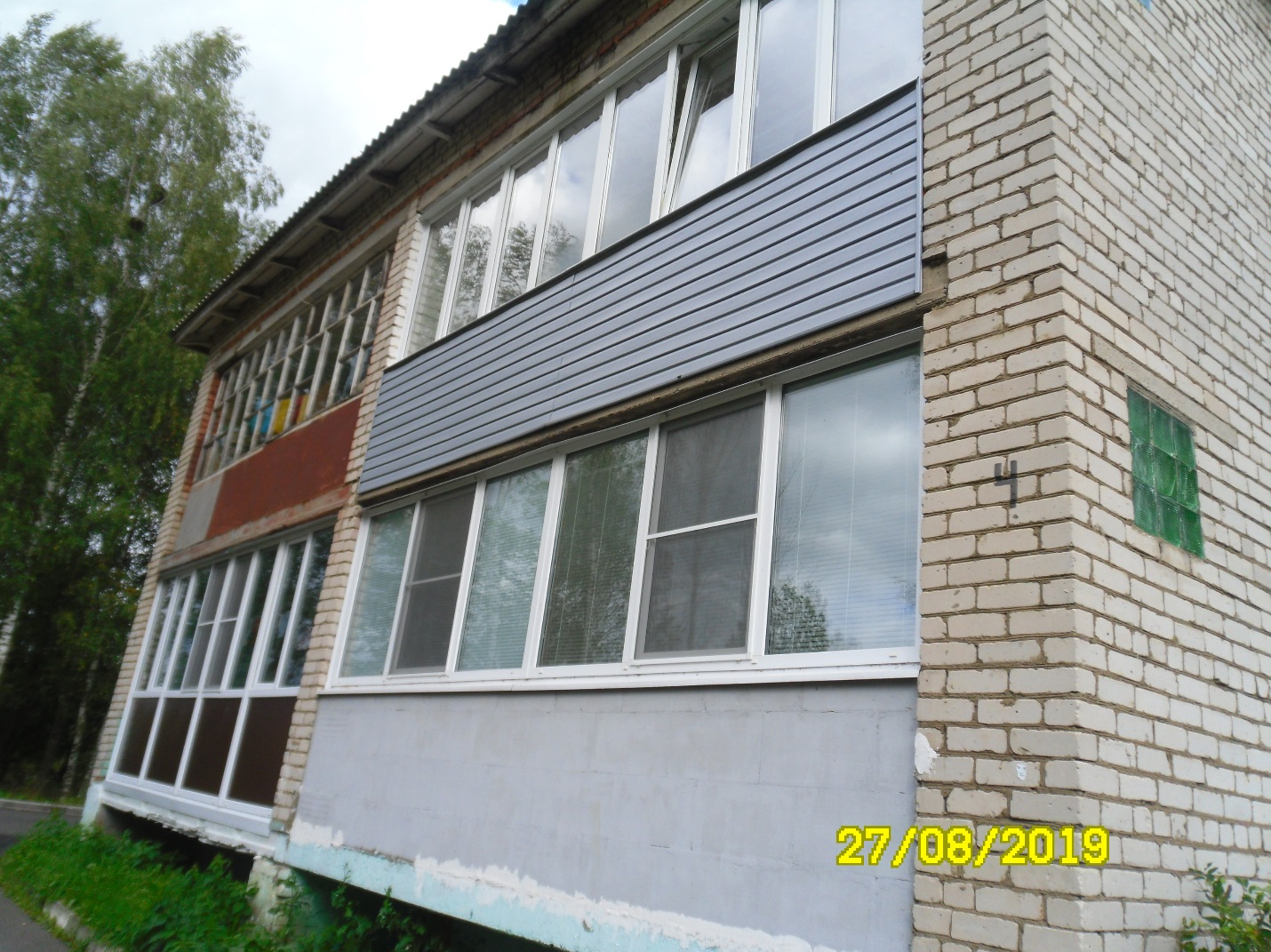 пос. Октябрьский, д. 4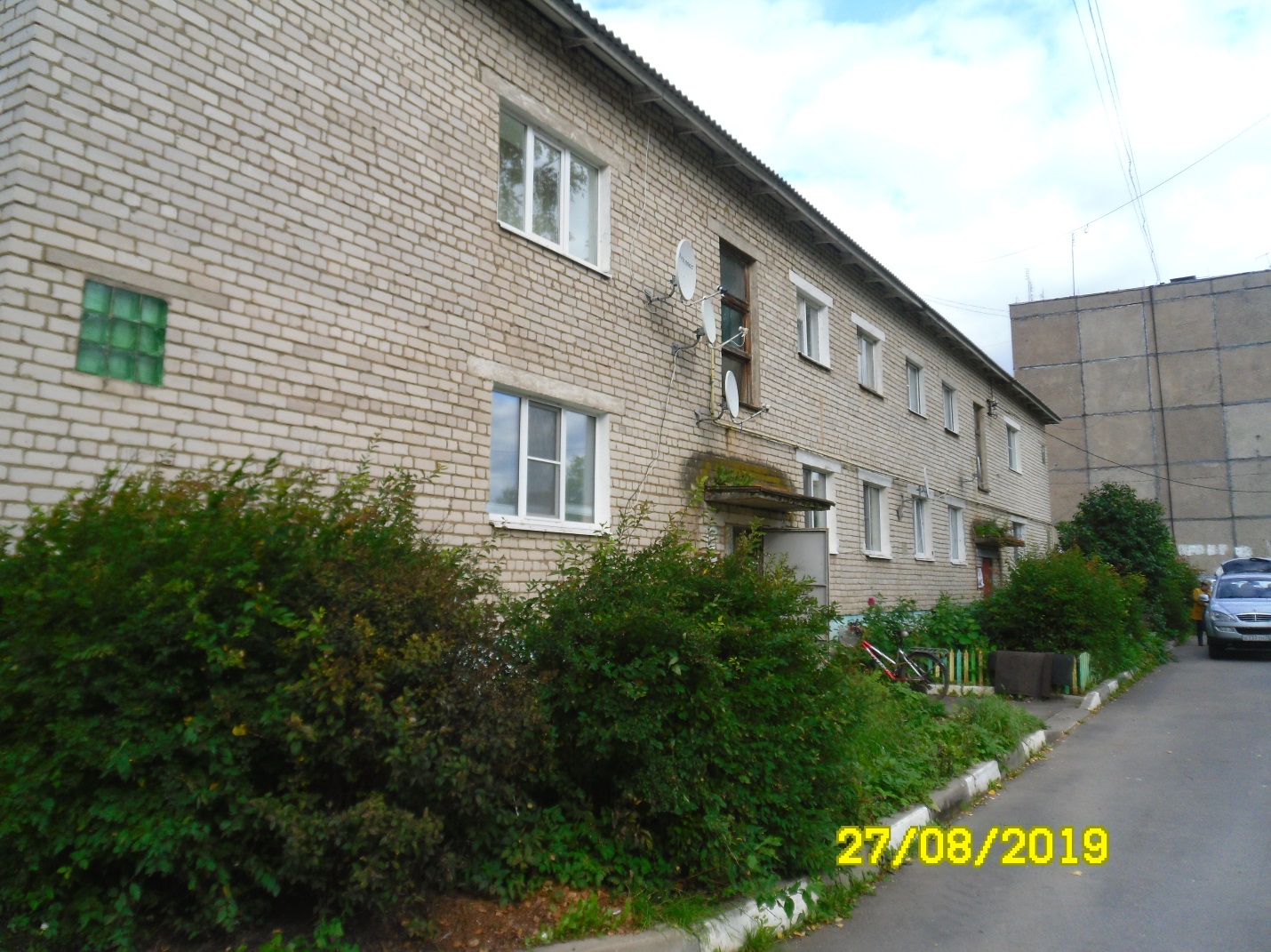 пос. Октябрьский, д. 4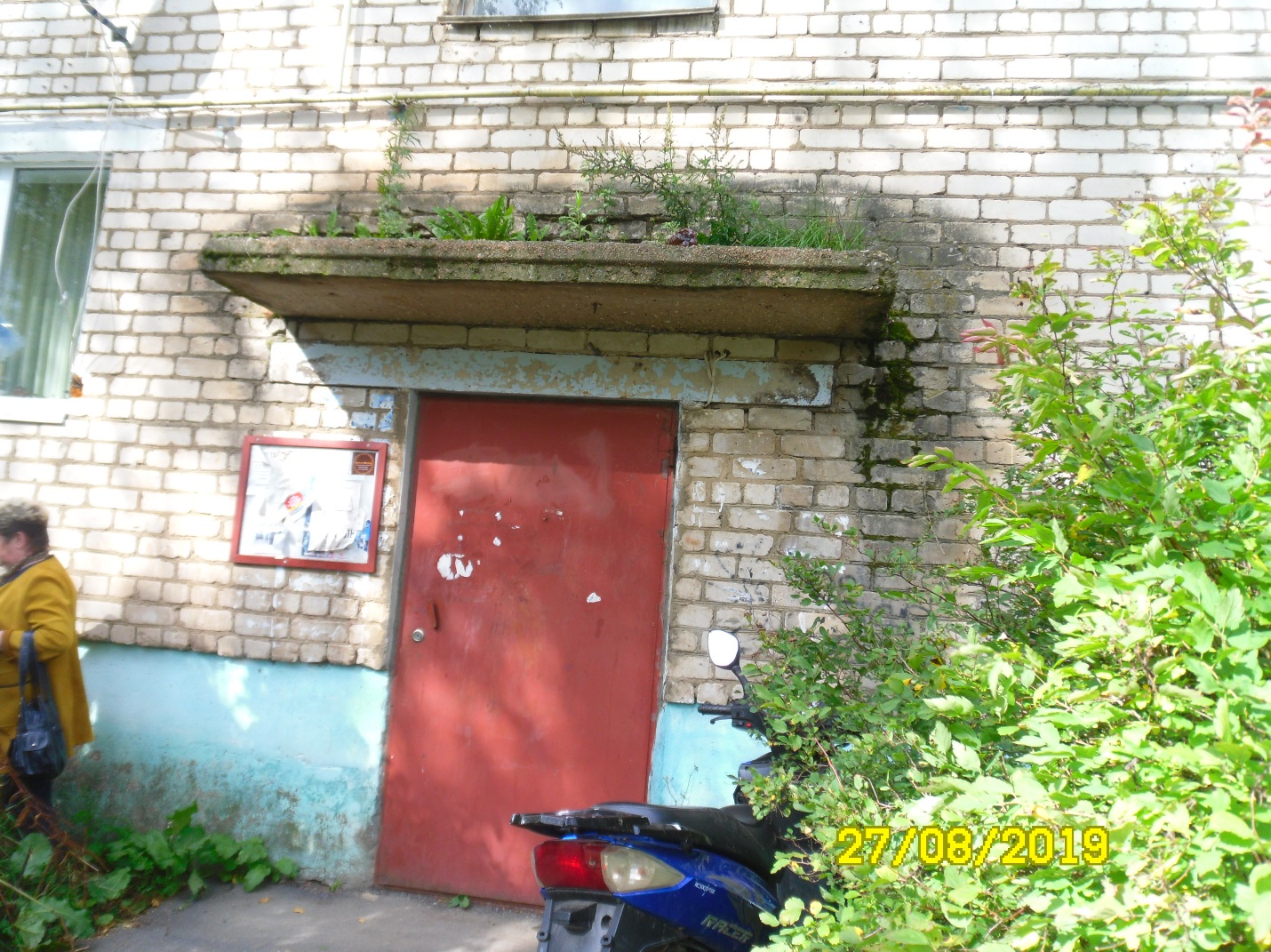 пос. Октябрьский, д. 4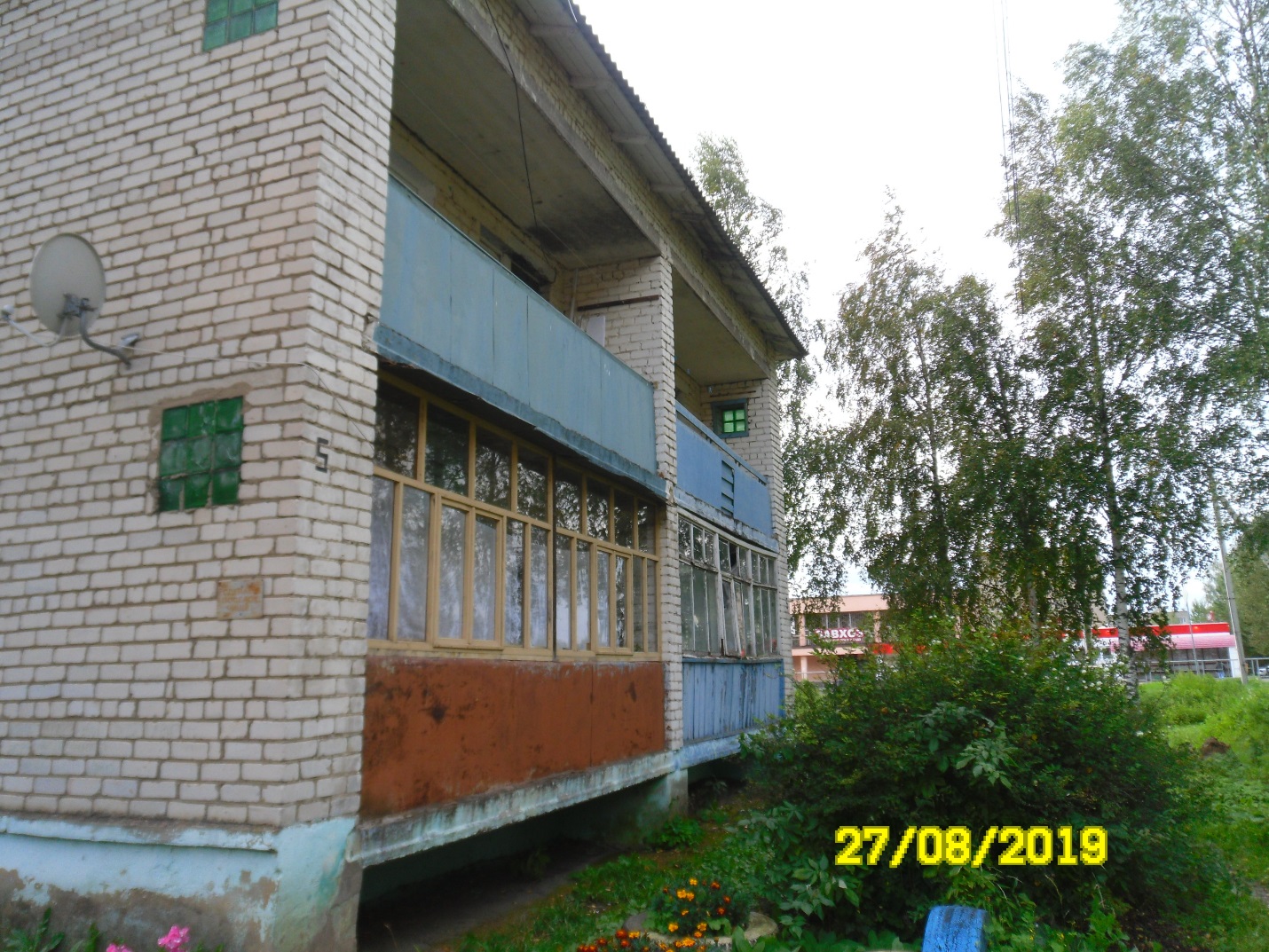 пос. Октябрьский, д. 5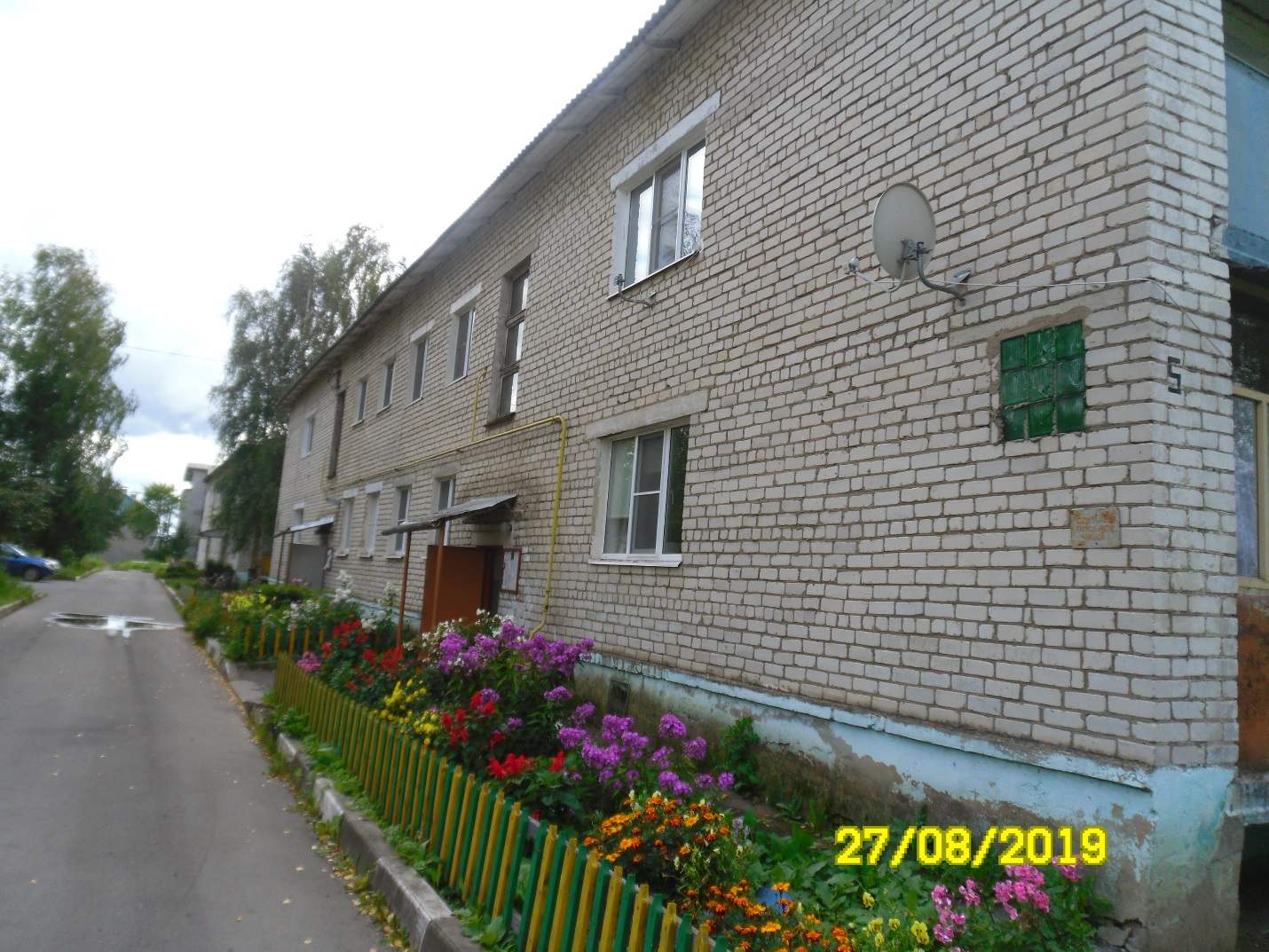 пос. Октябрьский, д. 5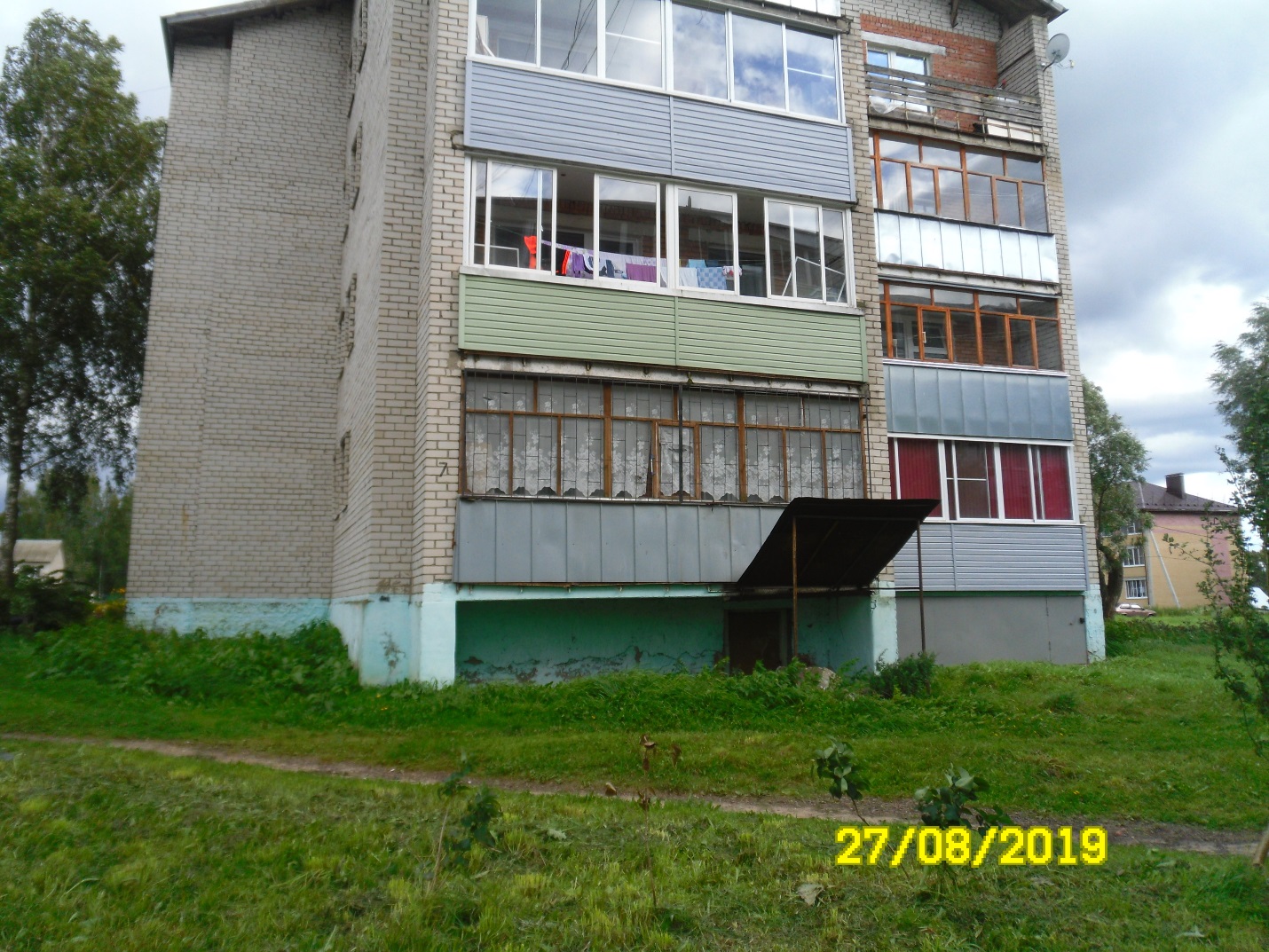 пос. Октябрьский, д. 7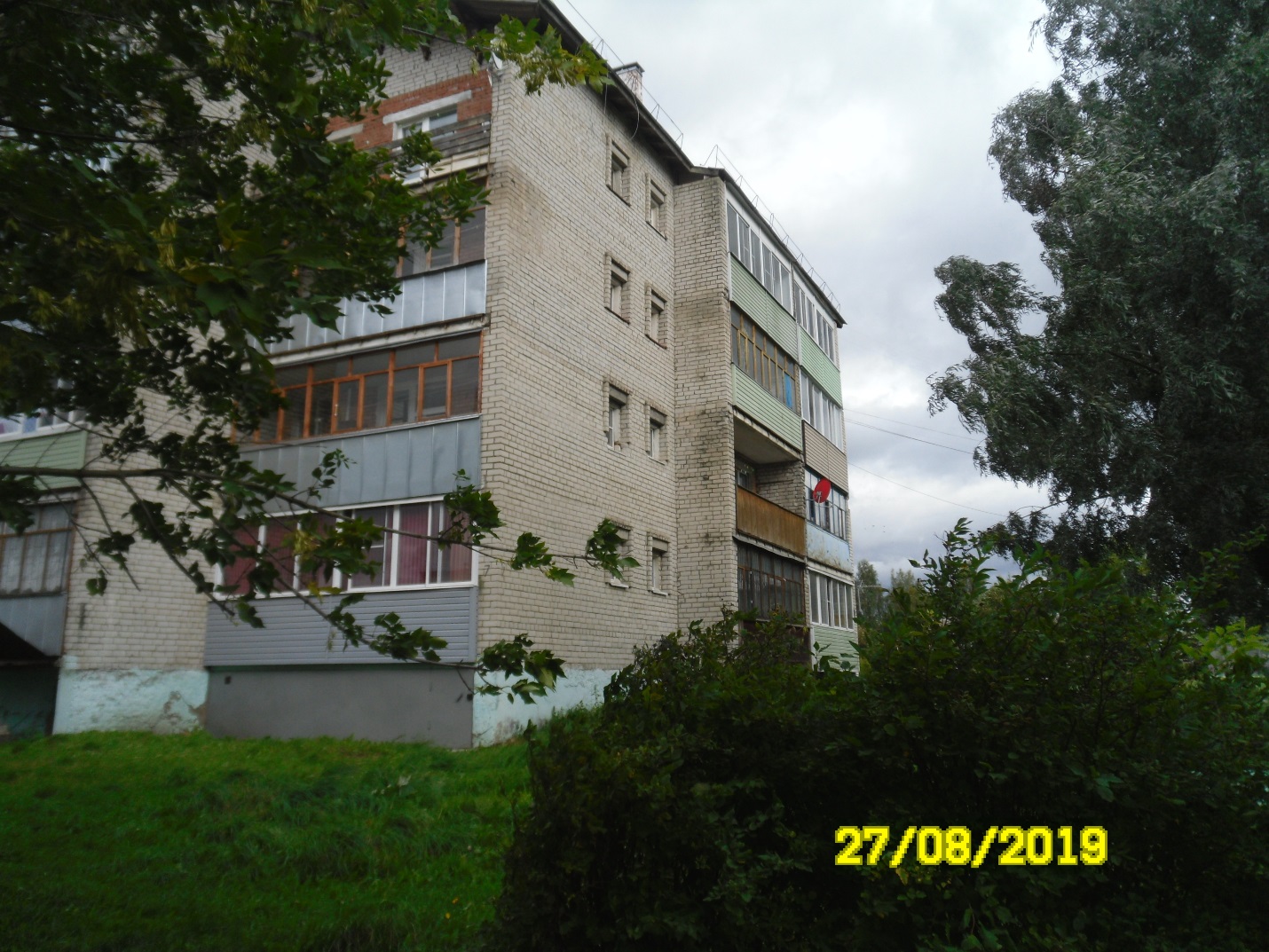 пос. Октябрьский, д. 7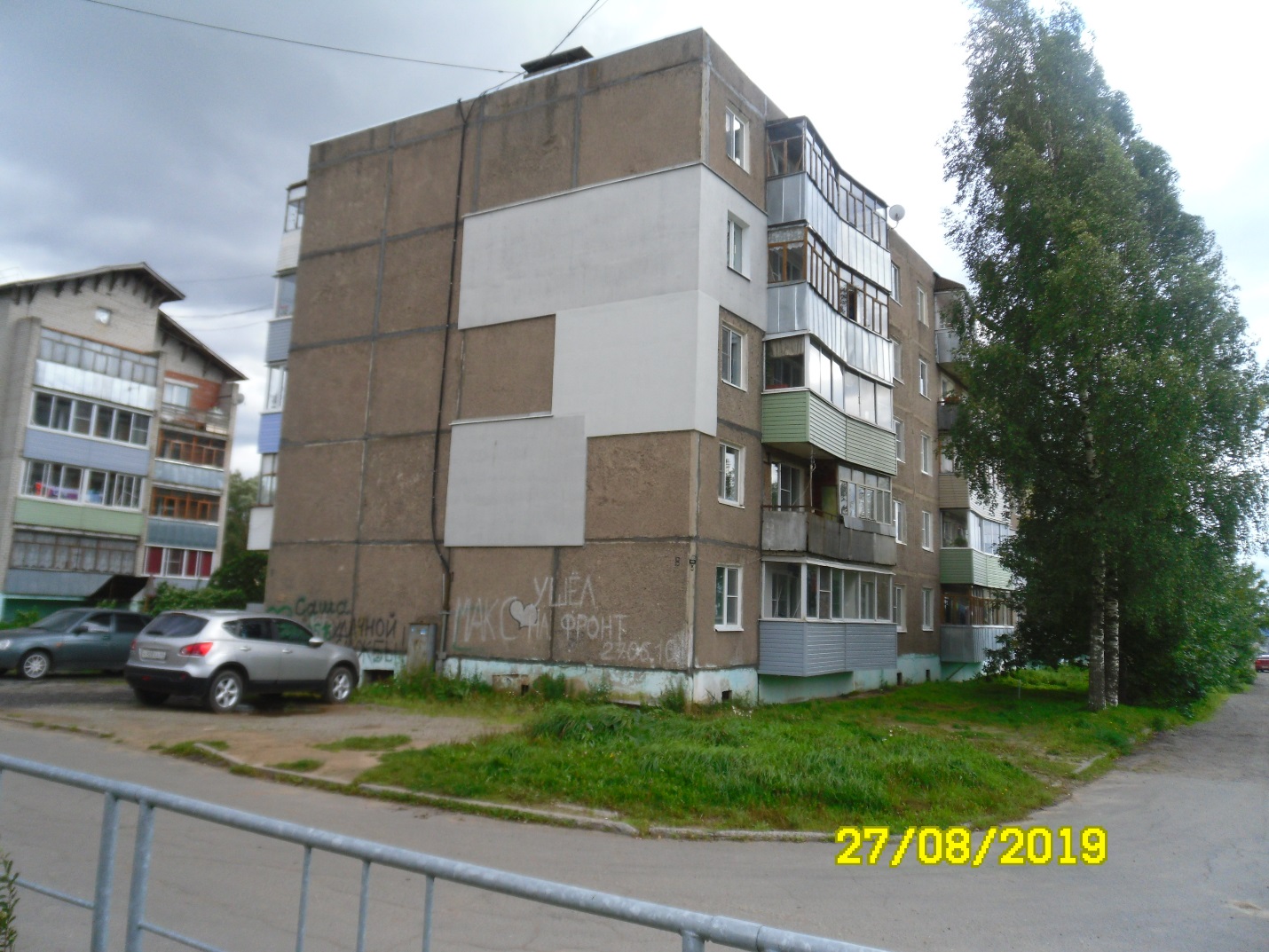 пос. Октябрьский, д. 8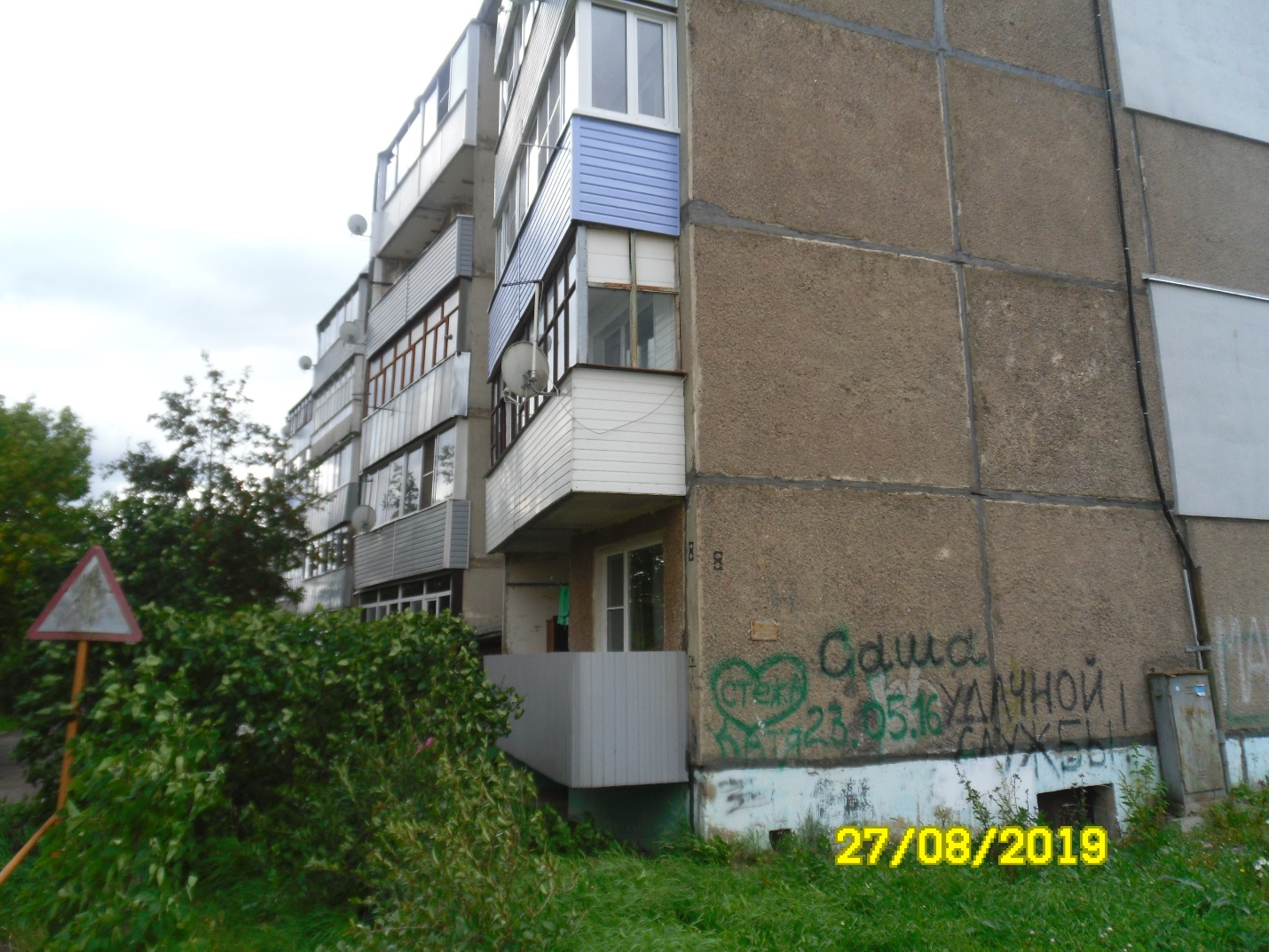 пос. Октябрьский, д. 8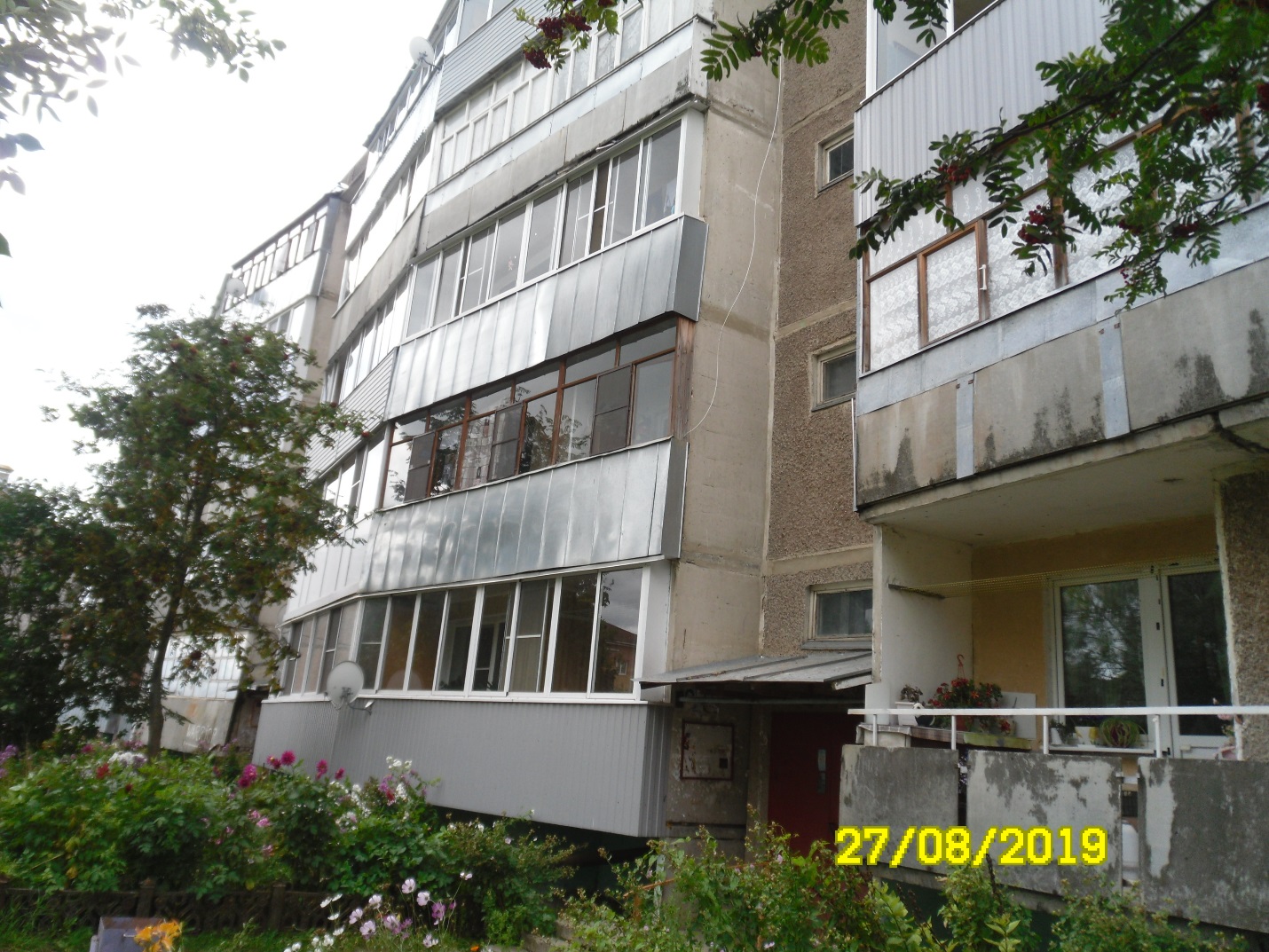 пос. Октябрьский, д. 8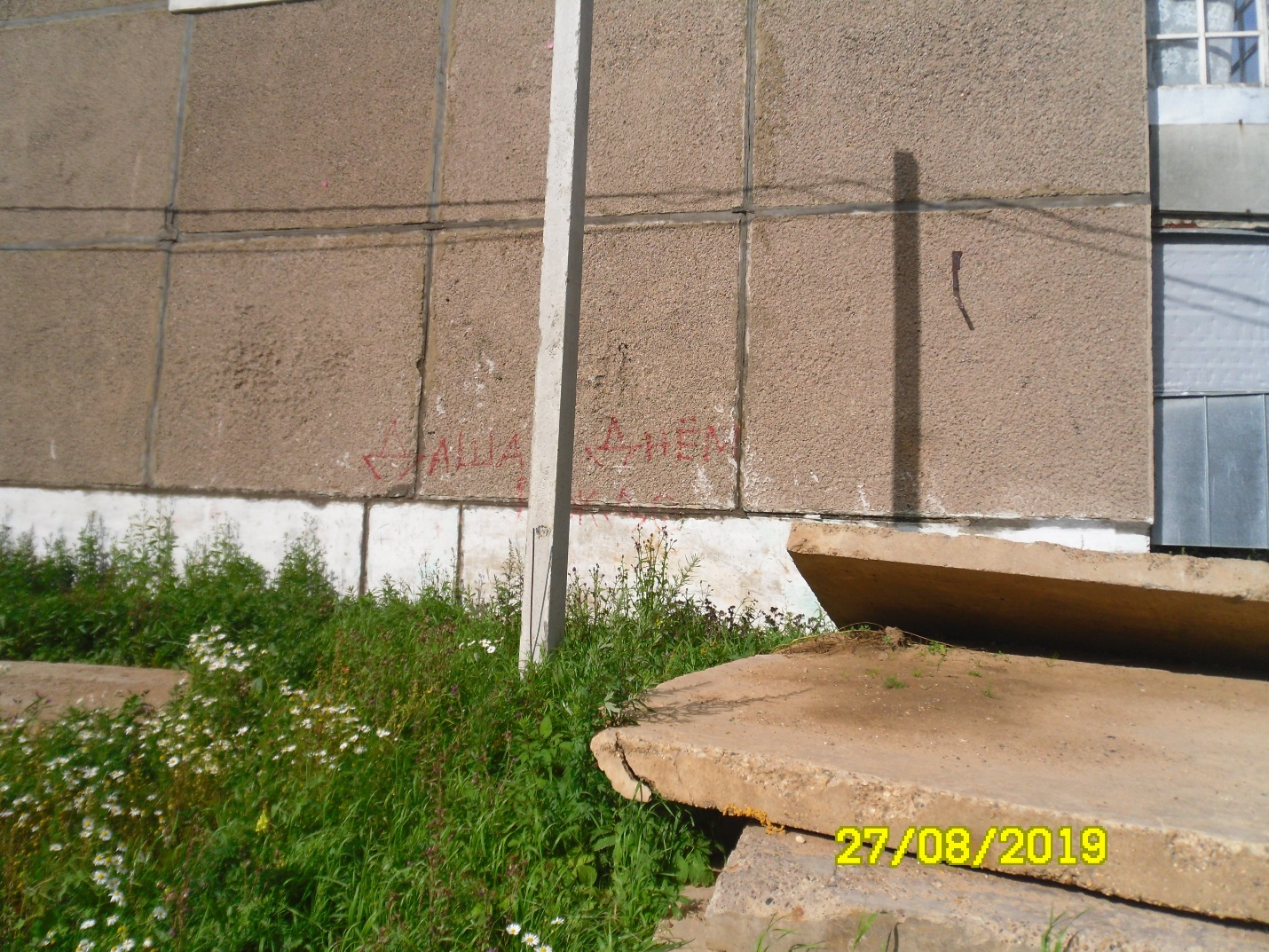 пос. Октябрьский, д. 8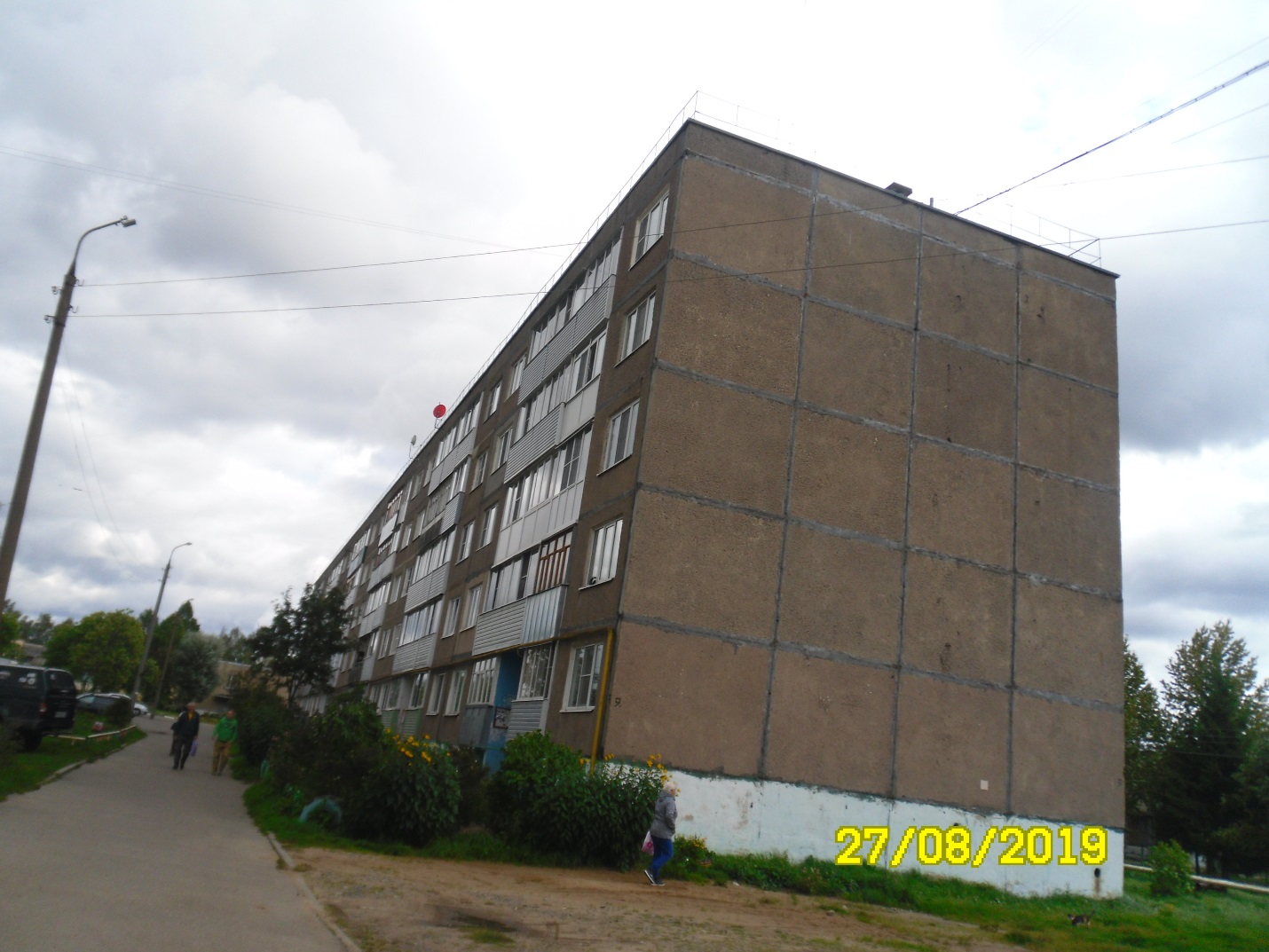 пос. Октябрьский, д. 9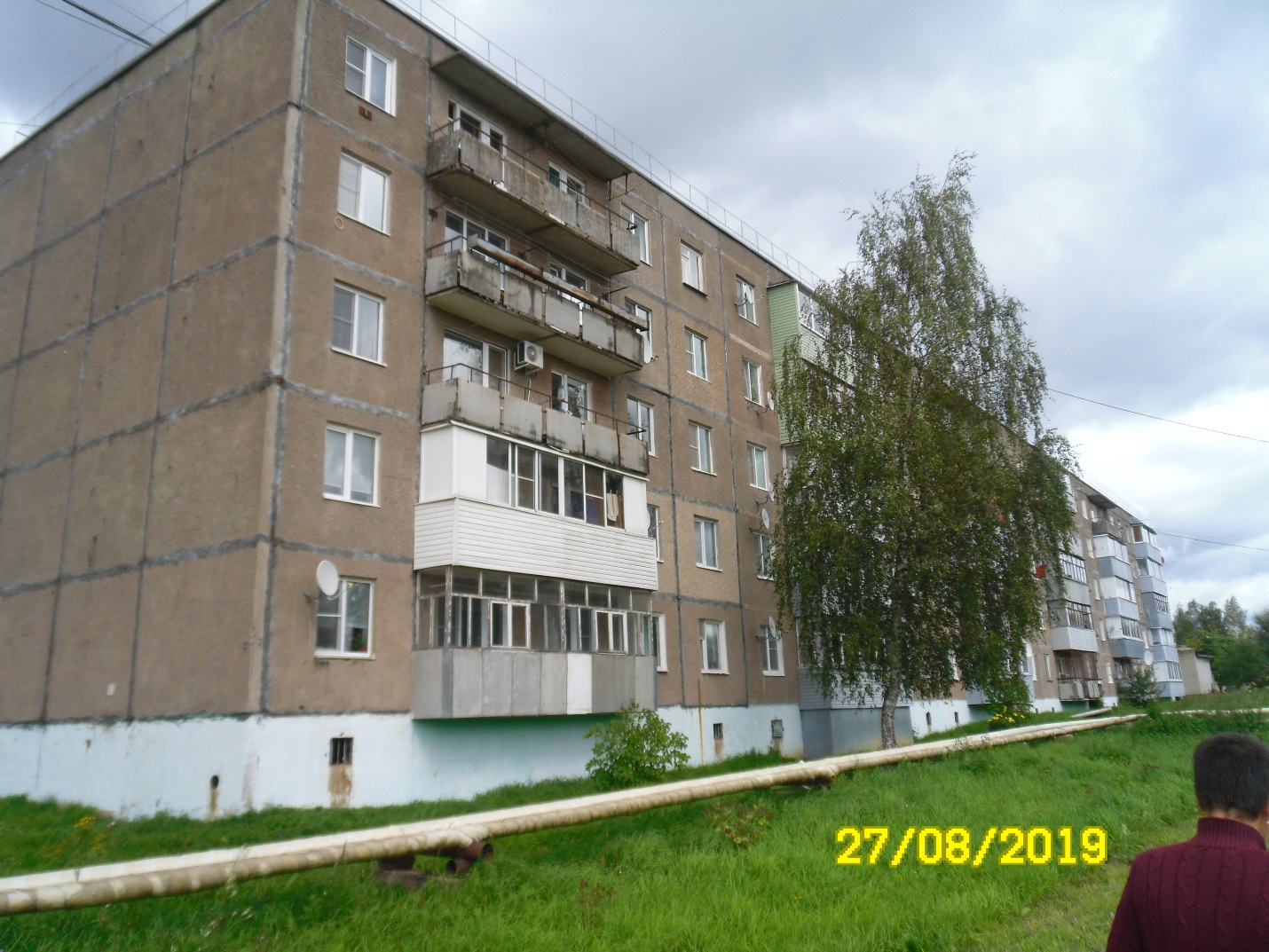 пос. Октябрьский, д. 9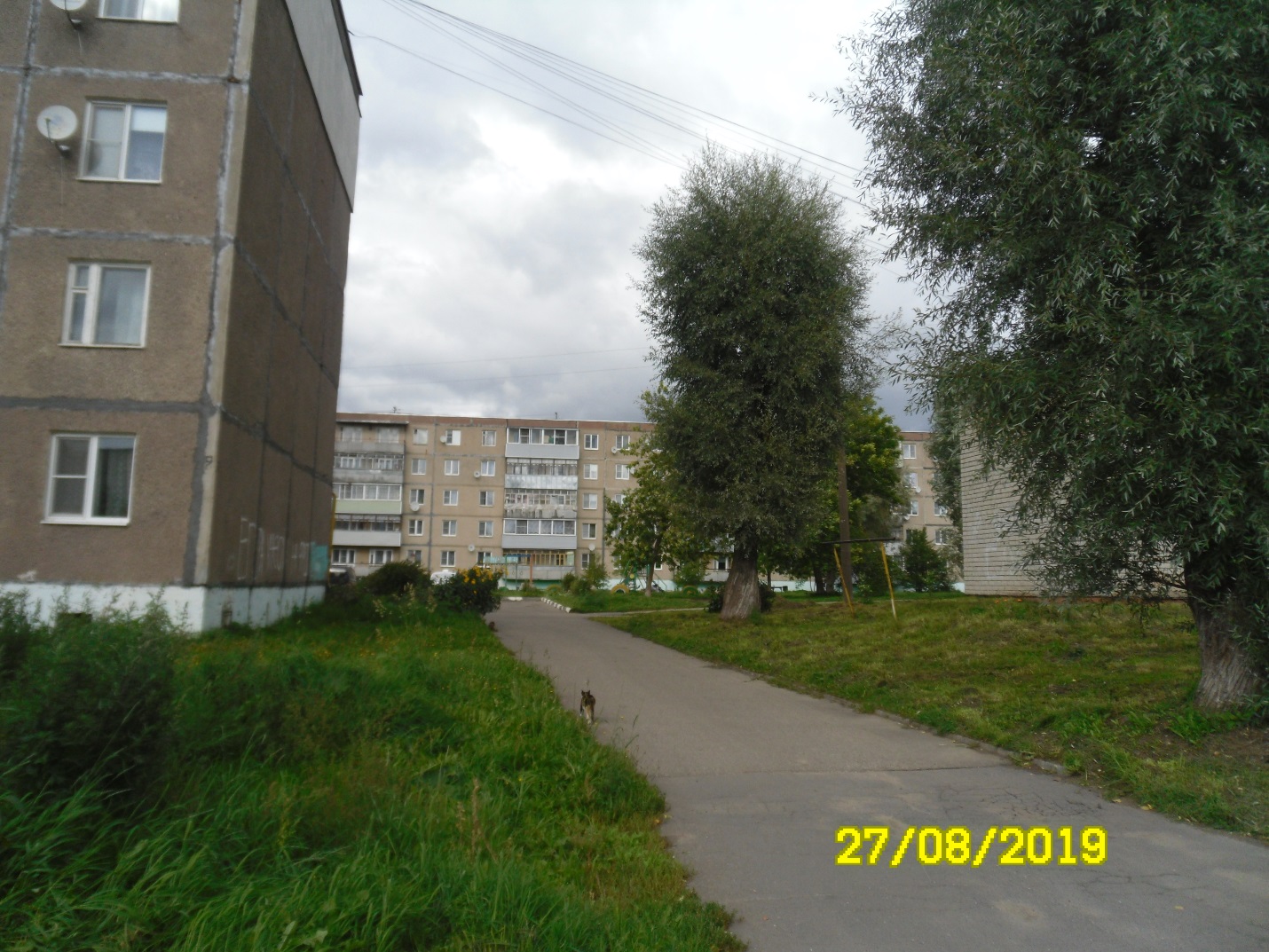 пос. Октябрьский, д. 9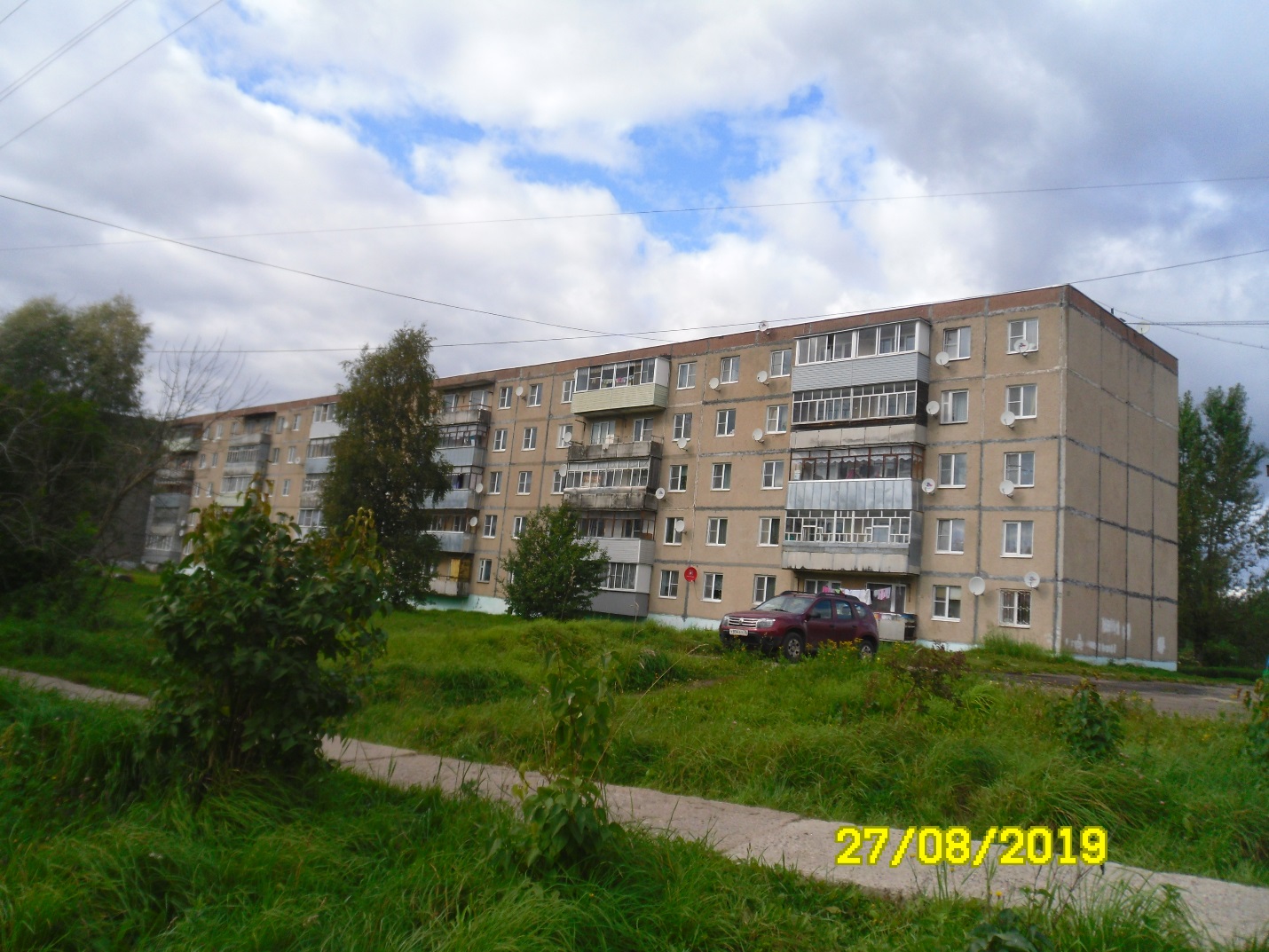 пос. Октябрьский, д. 10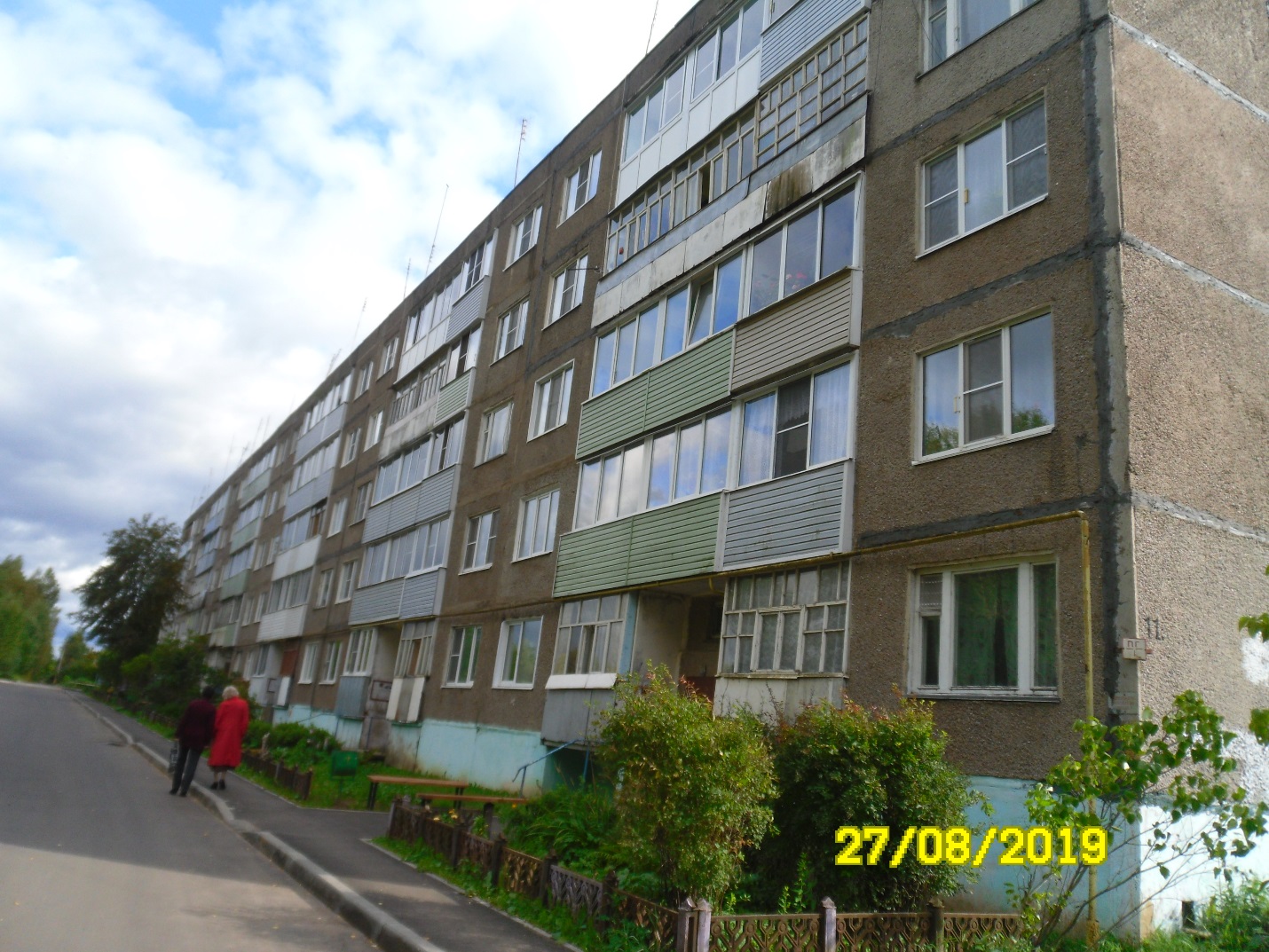 пос. Октябрьский, д. 11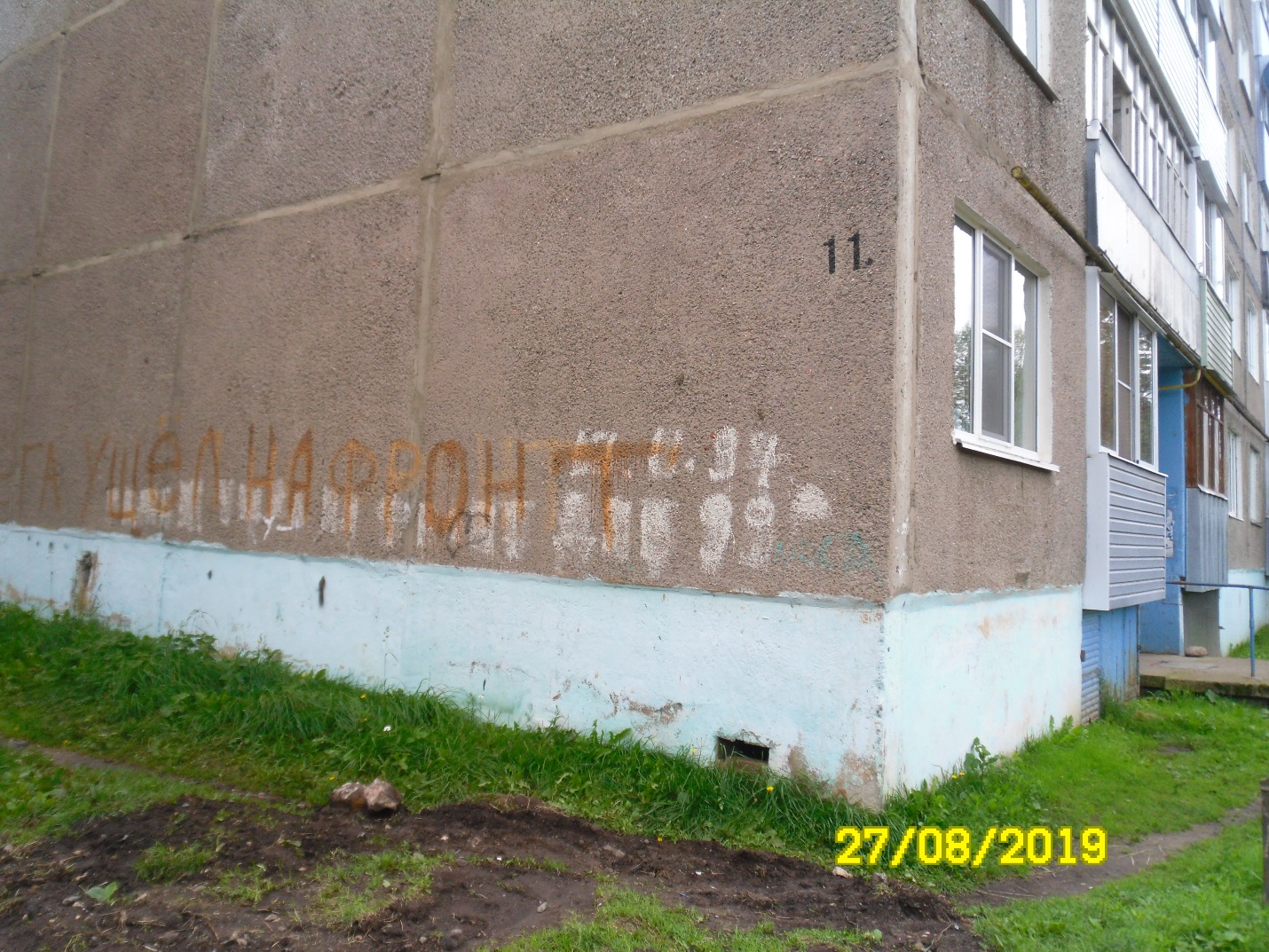 пос. Октябрьский, д. 11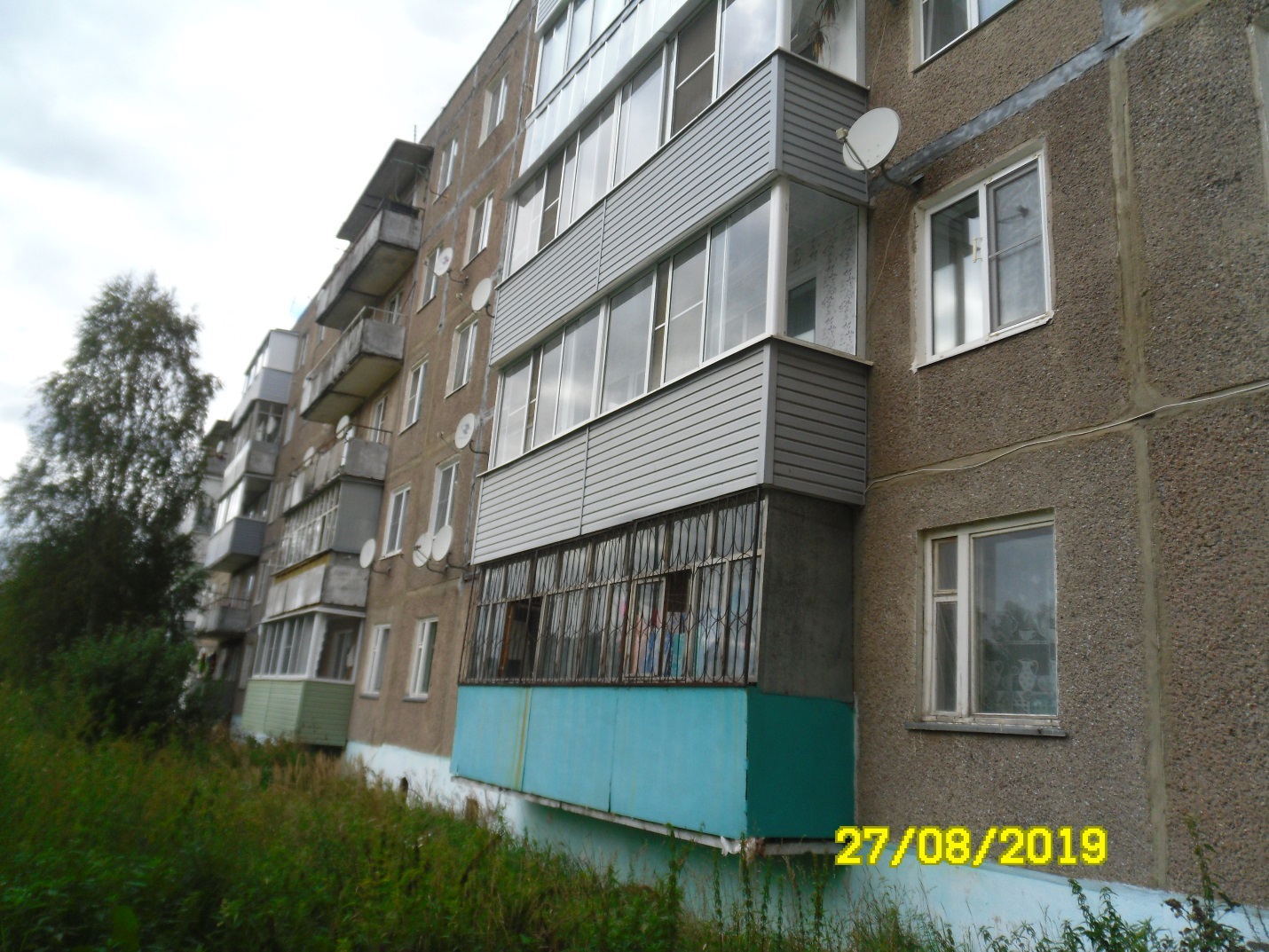 пос. Октябрьский, д. 11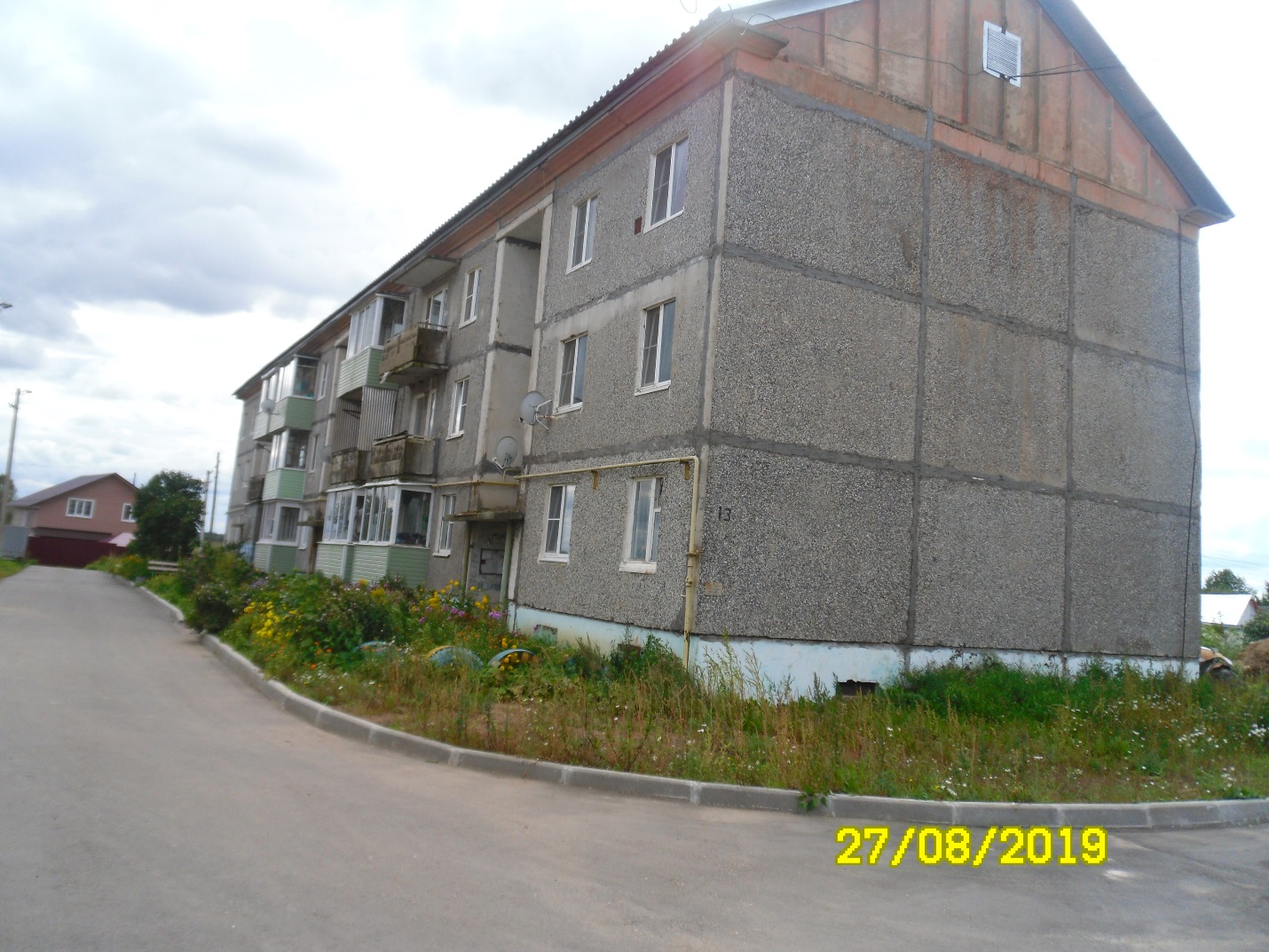 пос. Октябрьский, д. 13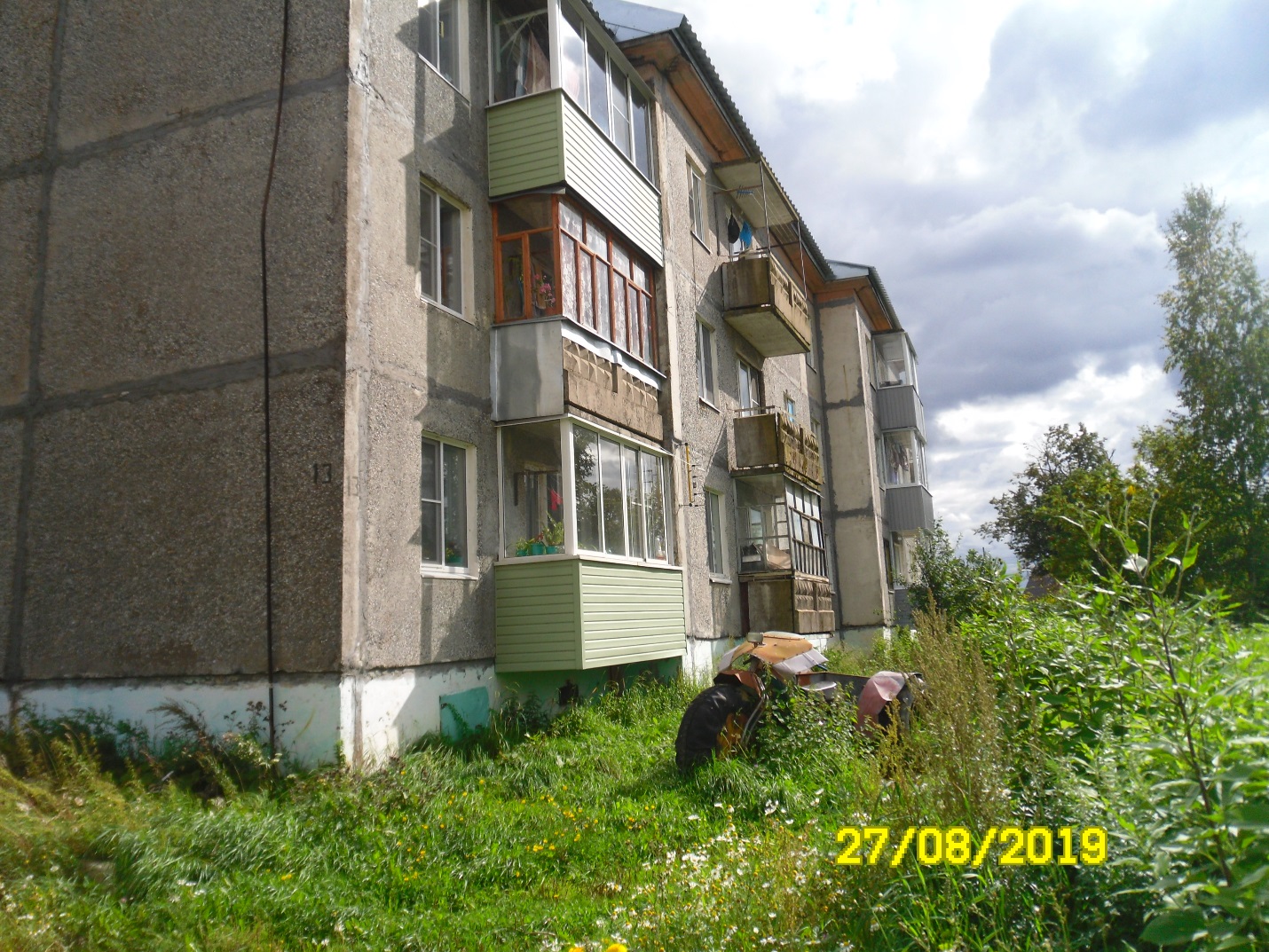 пос. Октябрьский, д. 13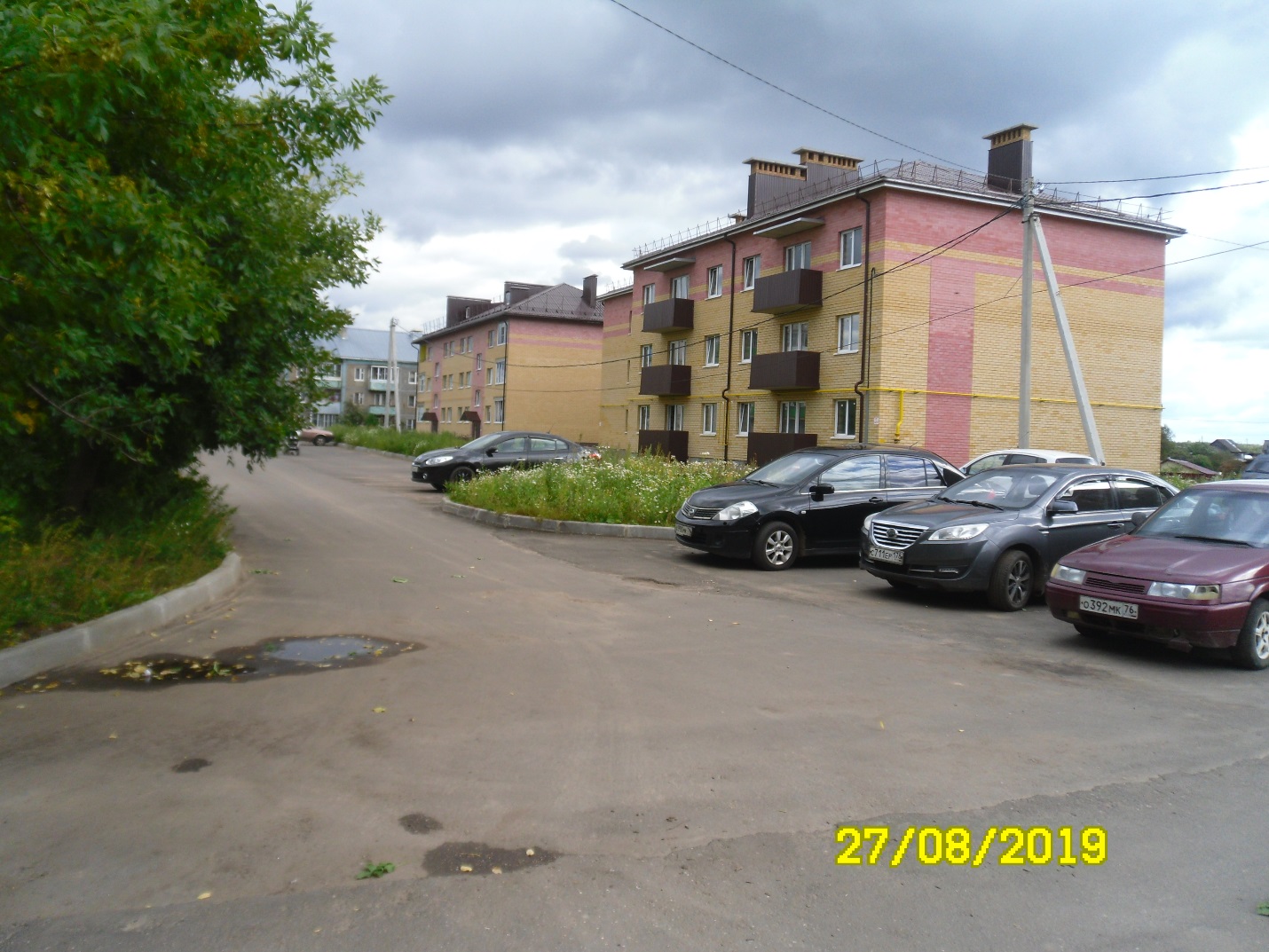 пос. Октябрьский, д. 13а, д. 13б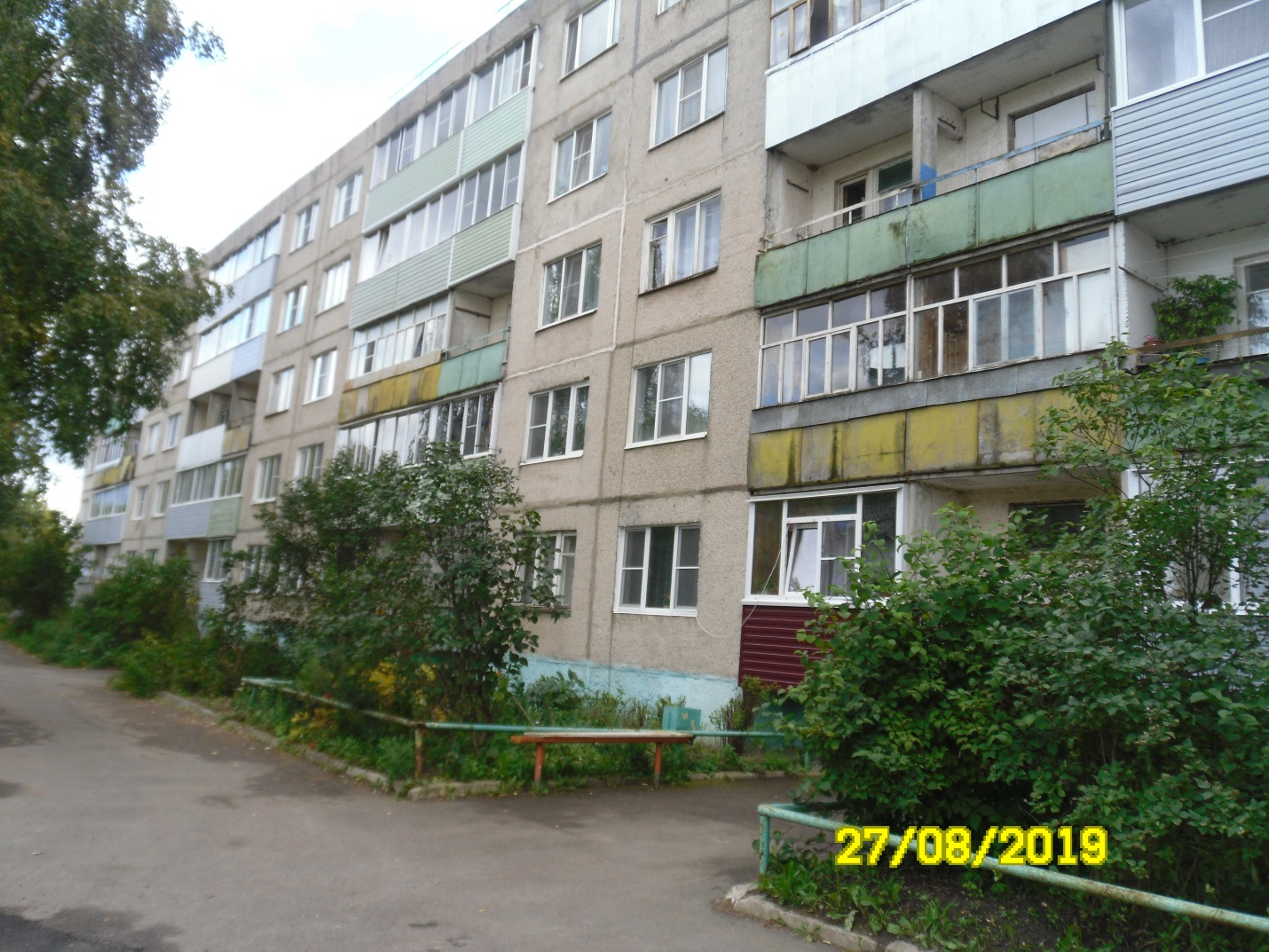 пос. Октябрьский, д. 14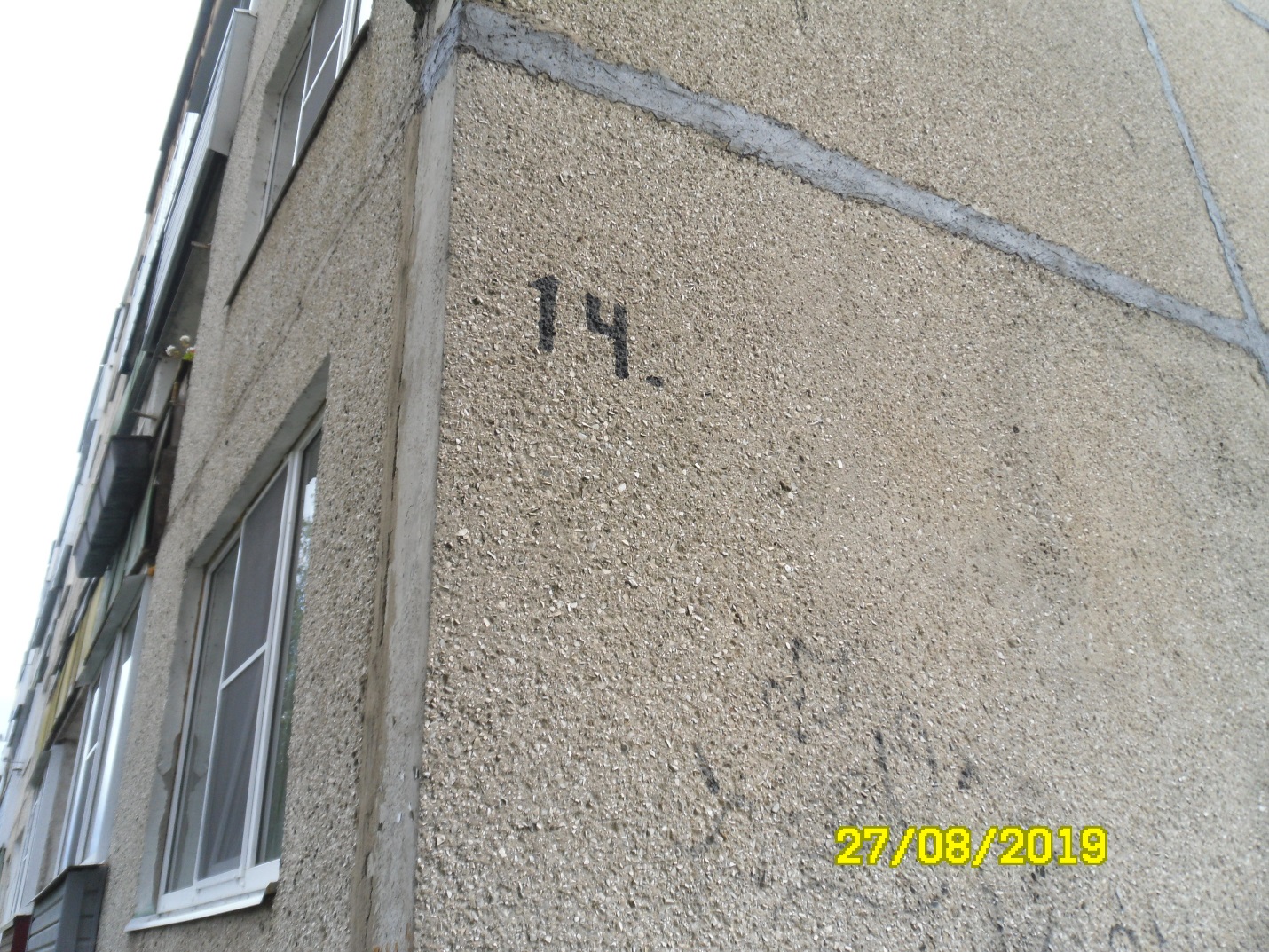 пос. Октябрьский, д. 14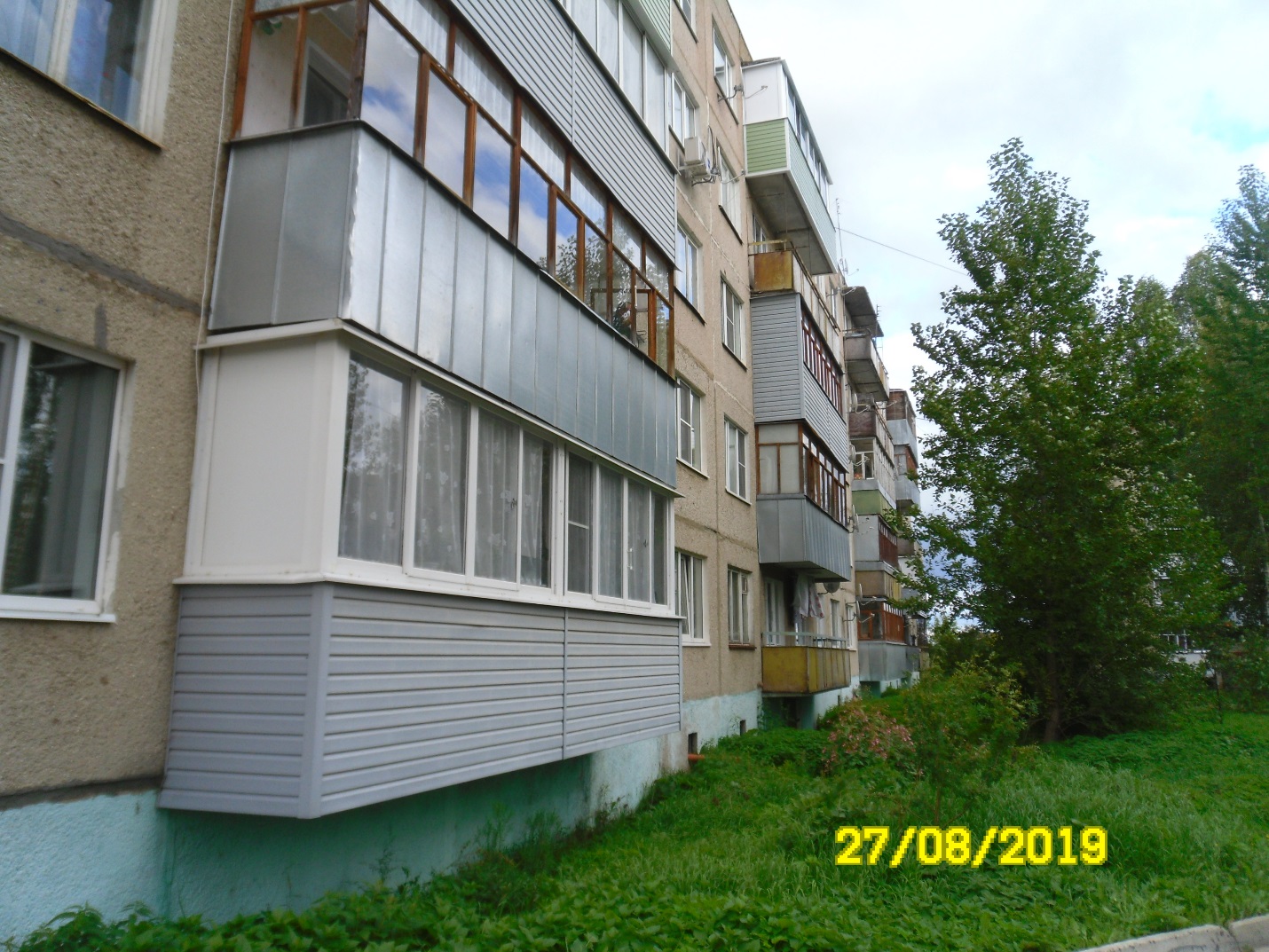 пос. Октябрьский, д. 14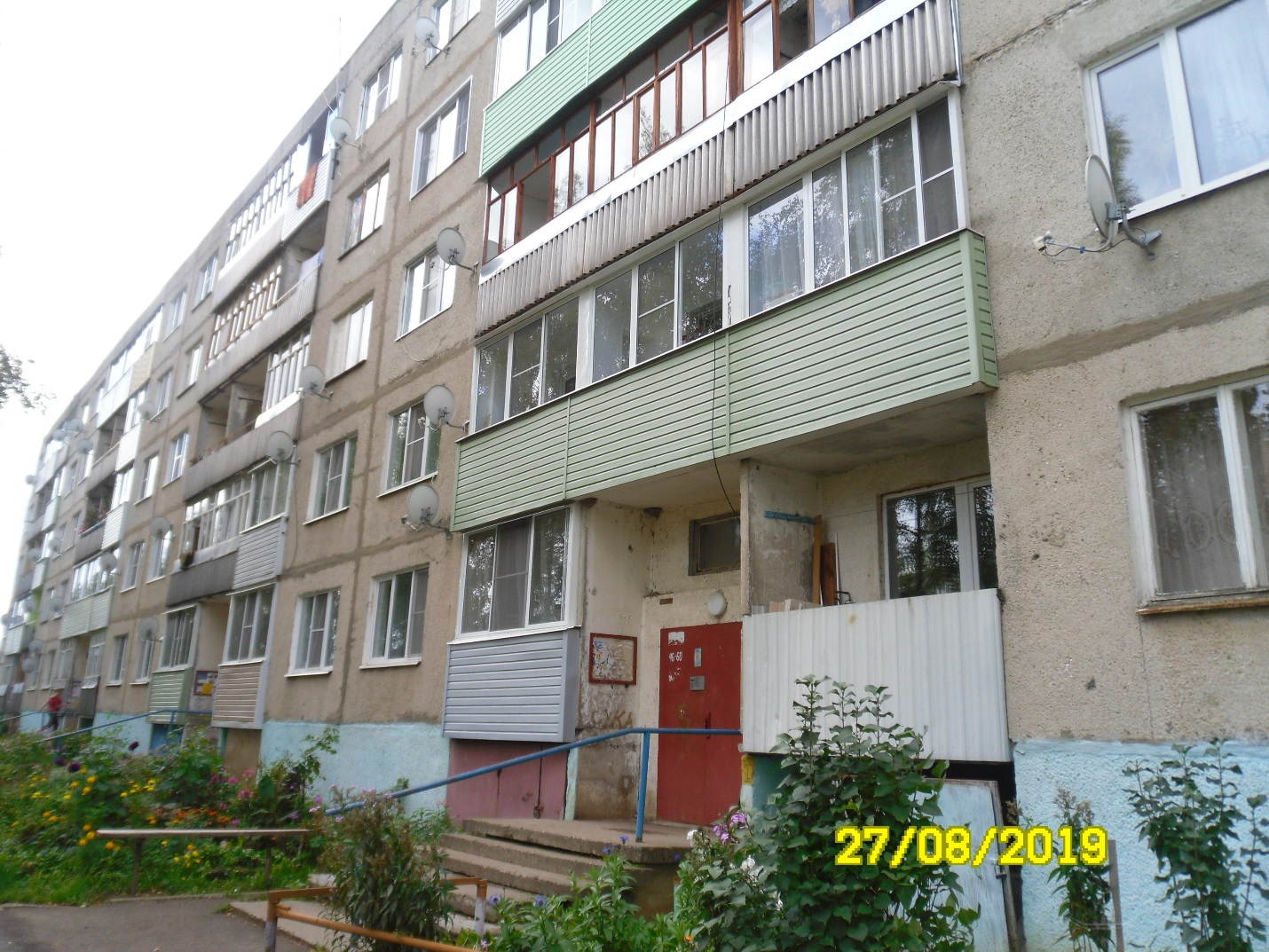 пос. Октябрьский, д. 15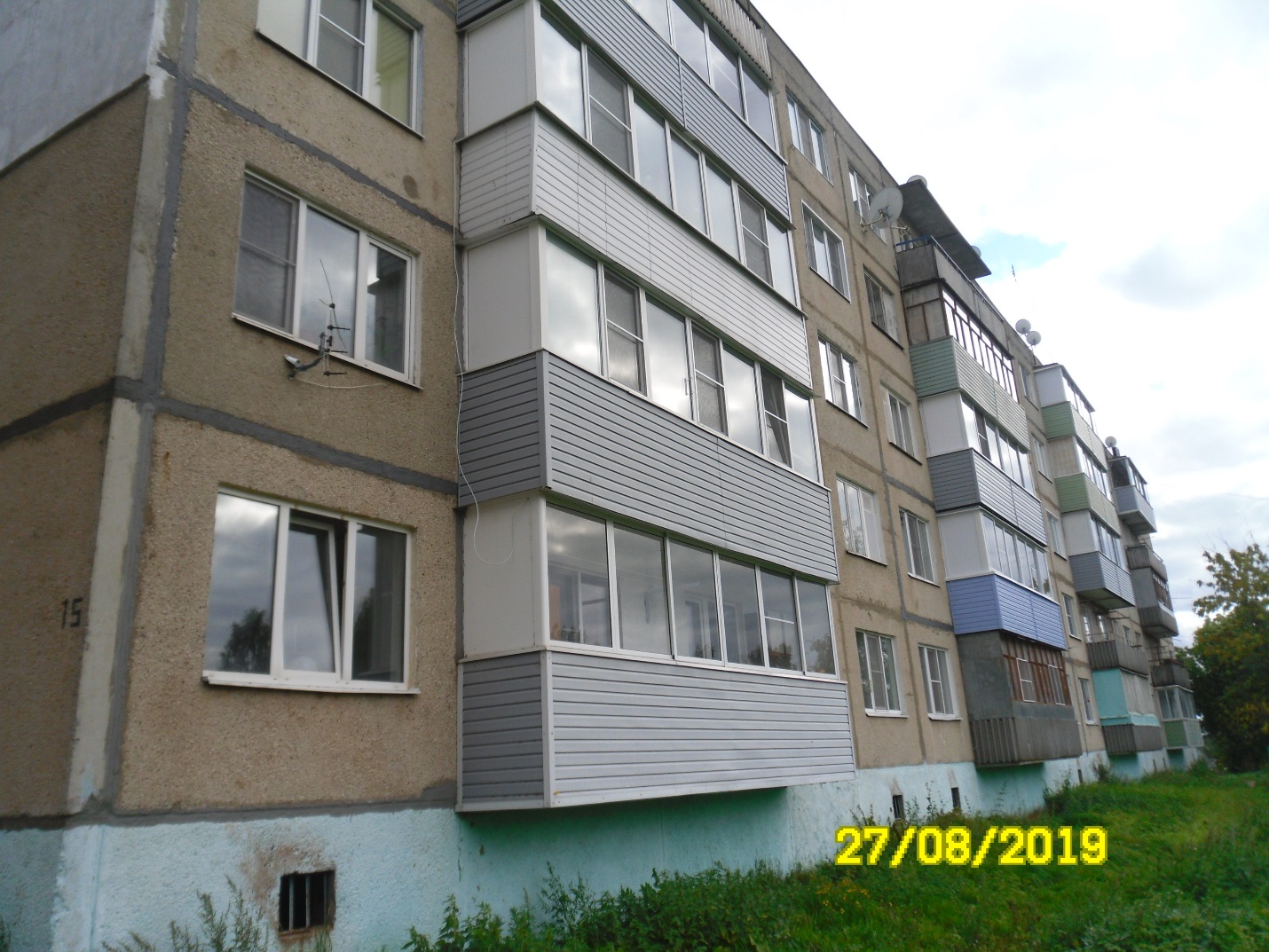 пос. Октябрьский, д. 15